DescriptionCategoryEstimated Contract TermBusiness UnitMarket ApproachEstimated Release to MarketFood and Beverage Supply RightsGoodsTBCCommercialExpression Of InterestQ1 (Jul-Sep)Melbourne Park HospitalityConstructionNot ApplicableInfrastructureRequest for TenderQ1 (Jul-Sep)John Cain Arena Door UpgradeConstructionNot ApplicableJohn Cain ArenaRequest For QuoteQ1 (Jul-Sep)General Maintenance ServicesConstruction5 yearsFacilitiesExpression Of InterestQ1 (Jul-Sep)Plumbing and Hydraulic Maintenance ServicesConstruction5 yearsFacilitiesExpression Of InterestQ1 (Jul-Sep)AAMI Park Corporate Facilities UpgradeConstructionNot ApplicableAAMI Park StadiumRequest For TenderQ1 (Jul-Sep)AAMI Park Media and Broadcast Facilities UpgradeConstructionNot ApplicableAAMI Park StadiumRequest For TenderQ1 (Jul-Sep)AAMI Park Connectivity UpgradeConstructionNot ApplicableAAMI Park StadiumRequest For TenderQ1 (Jul-Sep)AAMI Park LED Signage Upgrade and Ongoing OperationsGoods & Services(+ minor works)5-10 yearsAAMI Park StadiumRequest For TenderQ1 (Jul-Sep)Hygiene ServicesServices5 yearsPrecinct OperationsTBCQ2 (Oct-Dec)Pest ControlServices5 yearsPrecinct OperationsTBCQ2 (Oct-Dec)Stadia Rigging ServicesServices5 yearsVenue and EventsRequest for TenderQ2 (Oct-Dec)Melbourne & Olympic Park CateringServicesTBCCommercialExpression Of InterestQ2 (Oct-Dec)Signage Supply and InstallationGoods & Services5 yearsVenue and EventsState Purchase ContractQ2 (Oct-Dec)AV Equipment MaintenanceServices5 yearsFacilitiesExpression Of InterestQ4 (Apr-Jun)Horticulture Services and Consumables PanelServices5 yearsHorticultureRequest for QuoteQ4 (Apr-Jun)People SystemsGoodsn/aStrategyRequest for QuoteQ4 (Apr-Jun)Communications and Marketing Services PanelServices5 yearsCommunicationsRequest for Quote – Marketing Services RegisterQ4 (Apr-Jun)Melbourne Park MasterplanServicesTBCStrategyRequest For QuoteQ4 (Apr-Jun)DescriptionCategoryEstimated Contract TermBusiness UnitMarket ApproachEstimated Release to MarketVertical Transport MaintenanceConstruction5 yearsFacilitiesRequest for TenderQ1 (Jul-Sep)Incident Management SystemGoods3 yearsStrategyRequest for QuoteQ1 (Jul-Sep)Supplementary Workforce ProviderServices5 yearsPeople and CultureExpression Of InterestQ2 (Oct-Dec)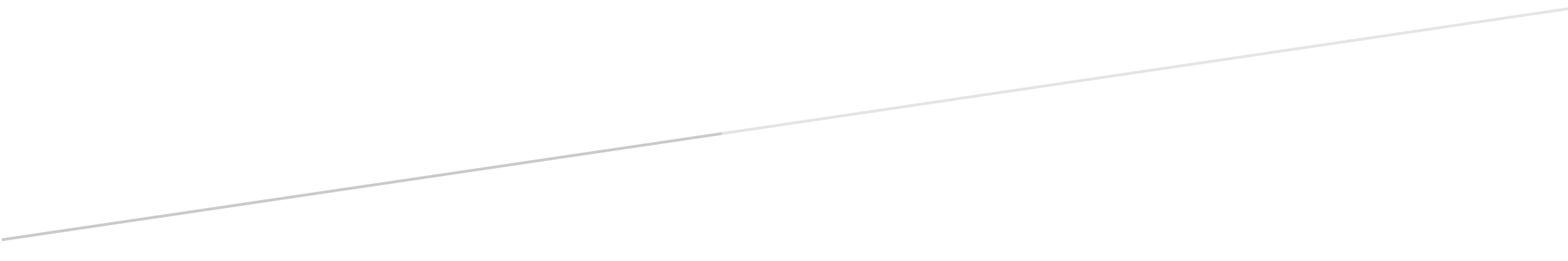 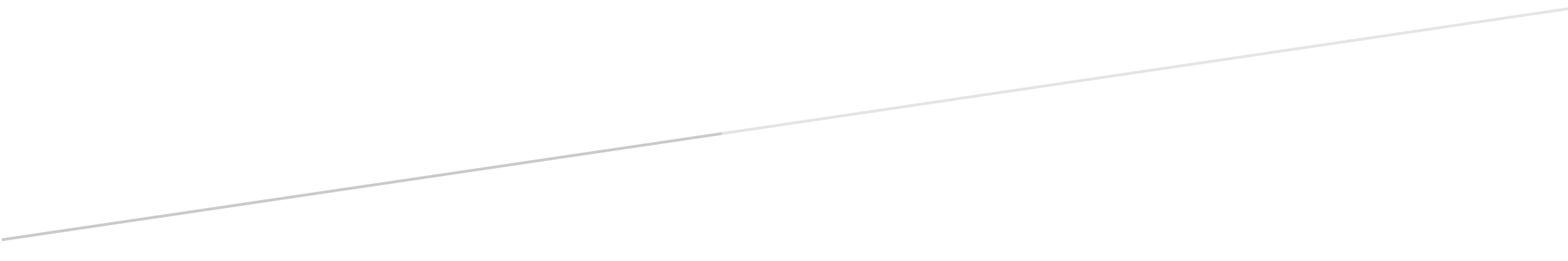 